өcөнсө    сакырылышы            тридцать четвертое заседаниеутыз дуртенсе ултырышы              третьего          созыва      ҠАРАР                             РЕШЕНИЕ   «19»  октябрь   2015 й.                       № 154                    «19» октября  2015 г.      Об утверждении Положения о комиссии по соблюдению требований к служебному поведению муниципальных служащих и урегулированию конфликта интересов в Администрации сельского поселения Старотукмаклинский сельсовет муниципального района Кушнаренковский район Республики Башкортостан" Об утверждении Положения о комиссии по соблюдению требований к служебному поведению муниципальных служащих и урегулированию конфликта интересов в Администрации сельского поселения Старотукмаклинский сельсовет муниципального района Кушнаренковский район Республики Башкортостан      В соответствии с федеральным законом «О муниципальной службе в Республике Башкортостан» от 16 июля 2007 года № 453-з (в редакции от 30 марта 2015 года № 206-з), Совет сельского поселения Старотукмаклинский сельсовет муниципального района Кушнаренковский район Республики Башкортостан РЕШИЛ:           1. Утвердить Положение о комиссии по соблюдению требований к служебному поведению муниципальных служащих и урегулированию конфликта интересов в Администрации сельского поселения Старотукмаклинский сельсовет муниципального района Кушнаренковский район Республики Башкортостан (приложение).2. Признать утратившим силу решение Совета сельского поселения Старотукмаклинский сельсовет муниципального района Кушнаренковский район Республики Башкортостан от 03 августа 2010 года № 167 «Об утверждении положения о комиссиях по  соблюдению требований к служебному поведению муниципальных служащих и урегулированию конфликта интересов в Администрации поселения Старотукмаклинский сельсовет муниципального района Кушнаренковский район Республики Башкортостан».3.Обнародовать данное решение в здании администрации по адресу: Республика Башкортостан, Кушнаренковский район, с. Старые Тукмаклы, ул. Центральная, д. 14 и разместить на официальном сайте администрации сельского поселения Старотукмаклинский сельсовет муниципального района Кушнаренковский район Республики Башкортостан Глава сельского поселения                                            К.А.КабировБашkортостан  РеспубликаһыКушнаренко районы муниципаль районыныңиске тукмаклы ауыл советыауыл билӘмӘһе cоветы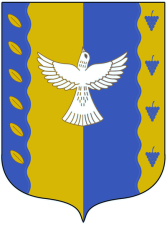 совет сельского поселениястаротукмаклинский  сельсовет муниципального района Кушнаренковский районреспублики башкортостан